ACTA DE REGISTRO DEL COMITÉ DE CONTRALORÍA SOCIALI. DATOS GENERALES DEL COMITÉ DE CONTRALORÍA SOCIALDATOS DE LOS INTEGRANTES DEL COMITÉ DE CONTRALORÍA SOCIAL(Adjuntar la lista con nombre y firma de los integrantes y asistentes a la constitución del Comité)II. DATOS DE LA OBRA O APOYOS DEL PROGRAMAII. FUNCIONES Y COMPROMISOS QUE REALIZARÁ EL COMITÉ DE CONTRALORÍA SOCIALNota: La conformación del Comité de Contraloría Social, se realizó por mayoría de votos entre los beneficiarios asistentes a la reunión de constitución de Comité, considerando la integración equitativa entre hombres y mujeres.Nombre de la Institución Educativa:Universidad Tecnológica de TulancingoEJERCICIO FISCAL VIGILADO2017x2018Nombre del Comité de Contraloría SocialNúmero de registroFecha  de ConstituciónUniversidad Tecnológica de Tulancingo_CCS PRODEP00120 de Septiembre de 2018Nombre de los contralores socialesCargoDomicilio particular (Calle, Número, Localidad, Municipio, Estado)Sexo (M/H)EdadFirmaMizraim Uriel Flores Guerrero Profesor de Tiempo CompletoAlumbres S/N, Loc. Alumbres CP 43350, Metztitlan HidalgoM32 añosGildardo Godinez Garrido Profesor de Tiempo CompletoCalle Mina San Franciso 8 Colonia Dos Carlos CP 42182, Mineral de la Reforma, Hgo.M30 años.Angelina Gonzalez RosasProfesor de Tiempo CompletoPrivada del Sauce 122 Fraccionamiento Arboledas de San Javier  Pachuca de Soto Hgo, CP 42084F61 añosSanta Adali Vazquez Pimentel Profesor de Tiempo CompletoCalle Jesus Yurent 107 Con Infonavit Medias Tierras CP 43699, Tulancingo Hgo.F43 añosNombre y descripción del tipo de apoyo que se recibe:PROGRAMA PARA EL DESARROLLO PROFESIONAL DOCENTE (PRODEP) Nombre y descripción del tipo de apoyo que se recibe:PROGRAMA PARA EL DESARROLLO PROFESIONAL DOCENTE (PRODEP) Nombre y descripción del tipo de apoyo que se recibe:PROGRAMA PARA EL DESARROLLO PROFESIONAL DOCENTE (PRODEP) Nombre y descripción del tipo de apoyo que se recibe:PROGRAMA PARA EL DESARROLLO PROFESIONAL DOCENTE (PRODEP) Nombre y descripción del tipo de apoyo que se recibe:PROGRAMA PARA EL DESARROLLO PROFESIONAL DOCENTE (PRODEP) Nombre y descripción del tipo de apoyo que se recibe:PROGRAMA PARA EL DESARROLLO PROFESIONAL DOCENTE (PRODEP) Nombre y descripción del tipo de apoyo que se recibe:PROGRAMA PARA EL DESARROLLO PROFESIONAL DOCENTE (PRODEP) Nombre y descripción del tipo de apoyo que se recibe:PROGRAMA PARA EL DESARROLLO PROFESIONAL DOCENTE (PRODEP) Periodo de ejecución del apoyo:Periodo de ejecución del apoyo:Periodo de ejecución del apoyo:Periodo de ejecución del apoyo:2017201720172017Ubicación o Dirección:Ubicación o Dirección:Ubicación o Dirección:Ubicación o Dirección:Camino a  Ahuehuetitla, No 301, Colonia las Presas, Tulancingo, Hgo. C.P. 43645Camino a  Ahuehuetitla, No 301, Colonia las Presas, Tulancingo, Hgo. C.P. 43645Camino a  Ahuehuetitla, No 301, Colonia las Presas, Tulancingo, Hgo. C.P. 43645Camino a  Ahuehuetitla, No 301, Colonia las Presas, Tulancingo, Hgo. C.P. 43645Localidad:  TULANCINGOTULANCINGOMunicipio:Municipio:TULANCINGOEstado:HIDALGOMonto de la obra:Monto de la obra:$ 209,443.00$ 209,443.00$ 209,443.00Funciones:El objetivo principal de los Comités es dar seguimiento, supervisión y vigilancia del cumplimiento de las metas y acciones comprometidas en el Programa, así como la correcta aplicación de los recursos asignados.Compromisos:Solicitar al RCS la información pública relaciona con la operación del mismoVigilar que: Se difunda la información suficiente, veraz, y oportuna sobre la operación del programa federal, el ejercicio de los recursos públicos para los apoyos o servicios, que sea oportuno, transparente, y con apego a lo establecido en las reglas de operación, los beneficiarios del programa federal cumplan con los requisitos de acuerdo a la normatividad aplicable, se cumpla con los periodos de ejecución de los apoyos o servicios, exista documentación, comprobatoria del ejercicio de los recursos públicos y de la entrega de apoyos o servicios, el programa federal no sea aplicado afectando la igualdad entre mujeres y hombres, las autoridades competentes den atención a las quejas y denuncias relacionadas con el programa federal Registrar en el informe los resultados en las actividades de CS realizadas, así como dar seguimiento a los mismos.Recibir las quejas y denuncias sobre la aplicación de los programas federales. Recibir las quejas y denuncias que puedan dar lugar al financiamiento de responsabilidades administrativas, civiles, o penales, relacionadas con los programas federales, así como turnarlas a las autoridades competentes para su atención. Vigilar el 100% de los recursos otorgados en el ejercicio fiscal anterior.Mtra. Irma Cárdenas GarcíaNombre, puesto y firma del (la) Responsable de Contraloría Social en la Institución EducativaDr. Mizraim Uriel Flores GuerreroNombre y Firma del (la) Representante del Comité de Contraloría Social en la Institución Educativa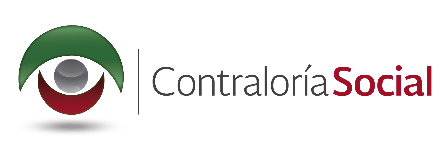 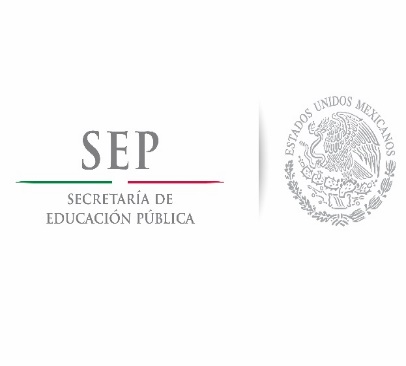 